OBEC NEBUŽELY                      	     okres Mělník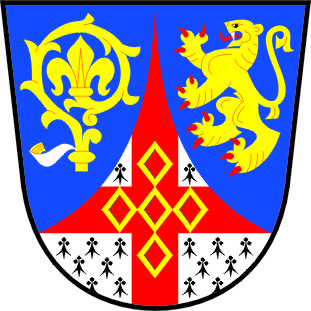 Obecní úřad Nebužely                                e-mail:o.nebuzely@tiscali.cz, www.nebuzely.cz277 34 Nebužely 14IČ 00237086 tel./fax  315 694 028  mobil 602 452 112Vyjádření ošetřujícího lékařezhodnocení zdravotního stavu oprávněného příjemce dávky důchodového pojištěníOprávněný(á) Jméno a příjmení:………………………………...………r.č…………………….…………. Bytem: ………………………………………………………………………………………… Ze zdravotních důvodů: je - není)* schopen(a) sám(a) přebírat důchod je - není)* schopen(a) podpisu je - není)* schopen(a) vyjádřit se k ustanovení zvláštního příjemce důchodu Další sdělení lékaře: (např. hospitalizace ke dni vyjádření a kde, upoutání na lůžku, vyjadřovací schopnosti, popř. další sdělení opravňující k ustanovení zvláštního příjemce dávky důchodového pojištění.) Oprávněný(á) je: ………………………………………………………………………………………………… ………………………………………………………………………………………………… ………………………………………………………………………………………………… ………………………………………………………………………………………………… ………………………………………………………………………………………………… …………………………………………………………………………………………………Toto potvrzení se vydává na vlastní žádost, a to pro účely ustanovení zvláštního příjemce důchodu Obecním úřadem v Nebuželích. V ………………………dne……………….. …………………………… Podpis a razítko lékaře */ nehodící se škrtněte